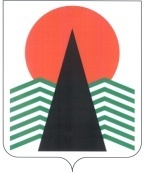  Администрация Нефтеюганского районаМуниципальная комиссияпо делам несовершеннолетних и защите их правПОСТАНОВЛЕНИЕ № 7723 декабря 2021 года, 10 – 00 ч. г. Нефтеюганск, 3мкрн., д. 21, каб. 430зал совещаний администрации Нефтеюганского района,(сведения об участниках заседания указаны в протоколе №  63 заседания МКДН и ЗП Нефтеюганского района)О принимаемых мерах по обеспечению пожарной безопасностисемей с несовершеннолетними детьми в местах их проживания   	Заслушав и обсудив информацию  органов и учреждений системы профилактики безнадзорности и правонарушений несовершеннолетних Нефтеюганского района по вопросу, предусмотренному планом работы муниципальной комиссии по делам несовершеннолетних и защите их прав Нефтеюганского района на 2021 год,  муниципальная комиссия установила:	С целью профилактики пожаров и их последствий, недопущения гибели и травмирования людей при пожарах филиалом казенного учреждения Ханты-Мансийского автономного округа – Югры «Центроспас-Югория» по Нефтеюганскому району в период с 01.01.2021  года по декабрь 2021 года проведена следующая профилактическая работа:	1). Приняли участие в 21 межведомственном профилактическом рейде, в том числе:- 8 рейдов по местам проживания многодетных семей и семей с несовершеннолетними детьми, находящимися в социально опасном положении и оказавшимся в трудной жизненной ситуации,  с представителями комиссии по делам несовершеннолетних и защите их прав Нефтеюганского района,  полиции, администрации муниципальных образований и социальной защиты населения, в ходе которых проинструктировано 233 человека; распространено наглядной агитации в количестве 247 штук;-  3 рейда с представителями социальной защиты населения по семьям, находящимся в трудной жизненной ситуации, с общим охватом 18 семей, проинструктировано 70 человек, вручено 70 памяток, -  4 рейда с представителями администраций поселений, проинструктировано  105 человек, вручено памяток в количестве 105 штук.- 6 рейдов по местам проживания граждан, ведущих асоциальный образ жизни,  с проведением противопожарного инструктажа о мерах пожарной безопасности, охвачено 27 семей, 54 человека, вручено 49 памяток.           2). Инженерно-инструкторским составом подразделений в учреждениях образования проводятся занятия, открытые уроки, различные конкурсы, практические тренировки по эвакуации, экскурсии в пожарную часть с показом пожарной и аварийно-спасательной техники, оборудования, инструментов, средств спасения и имущества.	За текущий год проведено:- 23 открытых урока в рамках Всероссийских открытых уроков по «Основам безопасности жизнедеятельности» с общим охватом 649 детей, распространено памяток в количестве 1131 штуки, уроки посвящены Всемирному Дню гражданской обороны (1 марта), Дню пожарной охраны (30 апреля), Дню защиты детей (1 июня), Дню Знаний (1 сентября) и Дню Гражданской обороны (4 октября);- занятия с кадетскими классами района: в Пойковской СОШ №4, Салымской СОШ №2 (104 беседы, занятий, викторин на тему пожарной безопасности с общим охватом 1748 человек, вручено 2484 памятки и другой наглядной агитации);-  22 конкурса, викторины на знание мер пожарной безопасности  и соревнований с детьми школьного и дошкольного возраста с охватом 399 человек, вручено 529 памяток;-  10 экскурсий  в пожарную часть с показом пожарной и аварийно-спасательной техники, оборудования, инструментов, средств  спасения и имущества, охвачено 285 человек, вручено 350 памяток;-   57 тренировочных эвакуаций с участием воспитанников детских садов, обучающихся школ, учреждений дополнительного образования с общим охватом 7667 несовершеннолетних, с проведением бесед на улице,  распространено 7611 памяток.	3). 18 мая 2021 года прошла ХХIII районная пожарно-военизированная эстафета «Штурм - 2021». Инициаторами ее проведения, как  и всегда, выступили Департамент образования и молодежной политики Нефтеюганского района и ПЧ пгт. Пойковский филиала казенного учреждения «Центроспас-Югория» по Нефтеюганскому району. В эстафете приняли участие команды 10-ти школ Нефтеюганского района. Команды состояли из юношей 8-11 классов. Всего 60 участников.	4). Филиалом также проведены 1 этапы конкурса «Юный пропагандист-инструктор по пожарной безопасности» и  конкурса среди детей школьного возраста Ханты-Мансийского автономного округа – Югры на лучший рисунок по пожарной тематике, пропагандирующий культуру безопасности жизнедеятельности.  	С целью предупреждения чрезвычайных происшествий с несовершеннолетними в образовательных учреждениях Нефтеюганского района организована профилактическая работа с обучающимися и родителями по мерам пожарной безопасности. Обучение несовершеннолетних правилам пожарной безопасности осуществляется на классных часах, на уроках ОБЖ и внеурочных мероприятиях, разъяснительная работа с родителями организована на родительских собраниях.  Также профилактическая работа с обучающимися и родителями по соблюдению требований пожарной безопасности организована посредством размещения материалов наглядной агитации на страницах социальных сетей образовательных организаций в «ВКонтакте», «Инстраграм», а также в классных и родительских сообществах в мессенджерах в Viber, WatsApp.	В 2021 году организована следующая профилактическая работы с детьми и родителями (законными представителями):- перед каждыми школьными каникулами в рамках «Недели безопасности» проведены инструктажи по мерам пожарной безопасности с охватом 5039 обучающимися 1 –11 классов (100%); - проведены занятия с обучающимися о мерах пожарной безопасности в быту, о порядке действий при возгорании и задымлении помещений, профилактическая работа о последствиях совершения поджогов, о соблюдении правил при пользовании электроприборами, отопительным оборудованием, при эксплуатации печей. Мероприятия проводятся с участием специалистов филиала БУ «Центроспас Югория», ОНД по г.Пыть-Ях, г. Нефтеюганску и Нефтеюганскому району, пожарных частей поселений;-  организованы онлайн-экскурсии в пожарную часть, виртуальные экскурсии по экспозициям Пожарно-технической выставки на сайте вдпо.рф;- на сайтах образовательных организаций, в сообществах в социальных сетях размещена информация о сложившейся обстановке с пожарами на территории района; в образовательных организациях оборудованы уголки безопасности, пропагандирующие меры пожарной безопасности и действия при пожаре;- проведены учебно-тренировочные занятия с отработкой алгоритма действий всех участников образовательного процесса в случае пожара в количестве 129 тренировок с охватом 8183 обучающихся и 1738 сотрудников;- организовано распространение среди родителей агитационных наглядных материалов; в ноябре 2021 г. отрывные корешки памяток для родителей «Профилактика возникновения пожаров» в количестве 3149 шт. (45%) были переданы в ОНД и ПР (по г.г. Пыть-Ях, Нефтеюганск и Нефтеюганскому району);- в 9 общеобразовательных организациях состоялся конкурс на лучшую памятку о мерах пожарной безопасности, работы победителей направлены в ОНД и ПР (по г.г. Пыть-Ях, Нефтеюганск и Нефтеюганскому району);- организована трансляция профилактических видеороликов и памяток в фоей и холлах образовательных организаций на технических средствах информирования («Автономный дымовой пожарный извещатель с GSM модулем», «МЧС Пожарная безопасность», «Твоя жизнь в твоих руках», «Помогите детям запомнить правила пожарной безопасности», «Соблюдения требований пожарной безопасности», «Пожар в автомобиле», «Знать, помнить, соблюдать» и др.);- в период работы весенних и осенних пришкольных лагерей (в том числе в онлайн-режиме), в период летней оздоровительной кампании с воспитанниками лагерей с дневным пребыванием детей проведены инструктажи, беседы о необходимости соблюдения правил пожарной безопасности, тематические минутки безопасности, организован просмотр видеоматериалов, состоялись экскурсии в пожарные части (Обь-Юганская СОШ, Салымская СОШ №2, Лемпинская СОШ, Каркатеевская СОШ). В Салымской СОШ № 1 было проведено спортивное мероприятие «Самый лучший и быстрый пожарный», тренинг с участием инспектора по противопожарной профилактике ПЧ ВПС Салым Л.В. Курницкой «Школа юного пожарного». Воспитанники лагеря с дневным пребыванием детей Сингапайской школы стали участниками квест-игры по пожарной безопасности и игровой программы «Спички детям не игрушки». В лагере Пойковской СОШ №4 состоялась пожарно – военизированная эстафета «Штурм». Охват мероприятиями: весенние каникулы -1159 чел., летний период – 1361 чел., осенние онлайн-лагеря -1799 чел. Итого – 4319 детей от 6 до 17 лет;- с детьми дошкольного возраста проведены беседы и занятия о необходимости соблюдения правил пожарной безопасности, организовано чтение художественной литературы и обсуждение правил поведения для предупреждения пожара, разыгрывание сценок, просмотр тематических мультфильмов, повторение правил безопасности при занятиях рисованием, аппликацией, пластилинографией, проведение дидактических, сюжетно-ролевых игр и спортивных соревнований. 	С целью обучения учащихся мерам пожарной безопасности, пропаганды пожарно-технических знаний, направленных на предупреждение пожаров и умение действовать при возгорании и задымлении, в восьми школах района организована деятельность дружин юных пожарных (ДЮП) с охватом 107 человек. В МОБУ «СОШ №1» пгт.Пойковский обучение учащихся мерам пожарной безопасности осуществляется в рамках деятельности кружка «Юный спасатель» с охватом 37 чел. В НРМОБУ «Салымская СОШ №2» обучение осуществляется по дополнительной программе «Юный пожарный» во взаимодействии с инструктором противопожарной профилактики пожарной части с.п. Салым ФКУ «Центроспас-Югория» с охватом 28 обучающихся.	С целью качественного обучения детей и подростков правилам пожарной безопасности используются методические материалы, разработанные Главным управлением МЧС России по ХМАО-Югре, информационно-обучающие материалы специализированного Интернет-портала вдпо.рф, созданного при поддержке МЧС России в целях обучения и пропаганды культуры безопасного поведения в области пожарной безопасности населения.          В период с января по ноябрь 2021 года специалистами бюджетного учреждения Ханты-Мансийского автономного округа – Югры «Нефтеюганский районный комплексный центр социального обслуживания населения» осуществлены  межведомственные рейды по местам проживания многодетных семей, семей, находящихся в социально опасном положении, социально незащищенных категорий граждан, направленных на профилактику пожаров и чрезвычайных ситуаций, в том числе с несовершеннолетними детьми на территории Нефтеюганского района. Проведено 4137 профилактических обходов (подворовых, поквартирных), распространено 7821 памяток по соблюдению мер пожарной безопасности, проведено 2783 инструктажа с гражданами о мерах пожарной безопасности, включая информирование об установке автономных пожарных извещателей. 	Оказано содействие гражданам: установлен дымовой датчик – 1 многодетная семья; оказана единовременная помощь при возникновении экстремальной жизненной ситуации 3 семьям, находящейся в социально опасном положении, с целью ремонта (замены) электропроводки. 	 Во исполнение статьи 2 Федерального закона от 24.06.1999 №120-ФЗ «Об основах системы профилактики безнадзорности и правонарушений несовершеннолетних», муниципальная комиссия по делам несовершеннолетних и защите их прав Нефтеюганского района п о с т а н о в и л а:	1. Информацию о принимаемых мерах по обеспечению пожарной безопасности семей с несовершеннолетними детьми в местах их проживания принять к сведению.	Срок:  23 декабря 2021 года.	2. Утвердить график  рейдовых мероприятий по местам проживания семей, находящихся в социально опасном положении, многодетным семьям в период новогодних и рождественских праздников  с 03.01.2022 по 09.01.2022 (приложение).	В рамках рейдов обеспечить проведение разъяснительной работы о мерах пожарной безопасности в быту, недопустимости оставления малолетних детей без присмотра, порядке действий в случае возникновения пожара. 	Срок:  23 декабря 2021 года. 	3.  Отделу по опеке и попечительству (Е.Л.Кулага), отделу по делам несовершеннолетних, защите их прав (В.В.Малтакова), бюджетному учреждению Ханты – Мансийского автономного округа – Югры «Нефтеюганский районный комплексный центр социального обслуживания населения» (Е.М.Елизарьева), Отделу Министерства внутренних дел России по Нефтеюганскому району (А.В. Пирков)  обеспечить участие специалистов в рейдовых мероприятиях в соответствии с графиком, утвержденным пунктом 2 данного постановления.	 В ходе рейдовых мероприятиях в обязательном порядке распространять информационные материалы (памятки, листовки), в том числе о правилах пользования электро- и газовым оборудованием, о  правилах поведения при утечке  бытового газа, о телефонах аварийных служб и служб экстренного реагирования, а также разместить информационные материалы по комплексной безопасности на всех доступных информационных платформах.	Проводить проверку работоспособности ранее установленных автономных пожарных извещателей.	Срок: до 15 января 2022 года.	4. Департаменту образования и молодежной политики (Н.В.Котова)  организовать проведение с родителями (законными представителями) дополнительные разъяснительные мероприятия по вопросам комплексной безопасности несовершеннолетних, в том числе о недопустимости оставления малолетних детей одних без контроля взрослых, о недопустимости пребывания несовершеннолетних на улице в ночное время (с 22.00 до 06 часов),  об обязательном соблюдении правил пожарной безопасности, дорожного движения, правил поведения вблизи железной дороги и (или) проезжей части, о соблюдении правил поведения в общественных местах.	Срок: до 15 января 2022 года.	5. Контроль за исполнением постановления возложить на заместителя председателя муниципальной комиссии по делам несовершеннолетних и защите их прав Нефтеюганского района.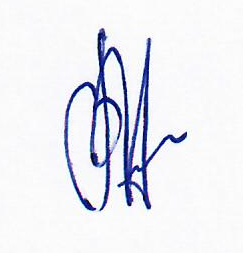 Председательствующий                                         В.Г. МихалевПриложение к постановлению МКДН и ЗП Нефтеюганского района от 23.12.2021 № 77ГРАФИК рейдовых мероприятий по посещению семей и несовершеннолетних, находящихся в социально опасном положении, в период празднования новогодних и рождественских праздников  №ПоселениеДата рейдаСтруктуры, принимающие участие в рейдовых мероприятиях1гп. Пойковский03.01.20221. МКДН и ЗП – Гареева Мария Николаевна – секретарь комиссии отдела по делам несовершеннолетних, защите их прав (ответственный за организацию рейда) 89125161037,2. опека –  Ильченко Е.В., 891290560623. ОМВД – Бабскова В.В., 891886668114. НРКЦСОН – Корнейчук Е.А., 89822041140    2сп. Салым  05.01.20221. МКДН и ЗП – Койчуева Назира Набиевна – специалист – эксперт отдела по делам несовершеннолетних, защите их прав (ответственный за организацию рейда) 89224081120, 2. ОМВД –  Пайбатрова И.А., 893225195113. опека - Богданова Ю.А., 892229391494. НРКЦСОН – Васильченко Ю.А., 899925621913Сп. Сингапай, сп.Чеускино, Сп. Каркатеевы   06.01.20221. МКДН и ЗП – Шалупня Наталия Александровна – заместитель начальника отдела по делам несовершеннолетних, защите их прав (ответственный за организацию рейда) 89125185570, 2. опека –  Куличкина Н.О., 898255888183. ОМВД -  Фаттахова С.Ю., 892371159604. НРКЦСОН:п. Чеускино – Дутка Л.С., 89825055233п. Сингапай – Алимиева В.В., 89128138730п. Каркатеевы – Кирилюк О.В., 89322523719